新 书 推 荐中文书名：《女巫火花》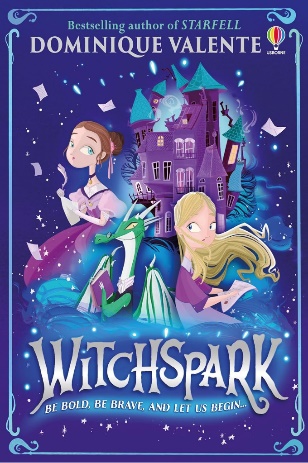 英文书名：WITCHSPARK作    者：Dominique Valente出 版 社：Usborne代理公司：Usborne / ANA页    数：320页出版时间：2024年10月 代理地区：中国大陆、台湾审读资料：电子稿类    型：儿童文学内容简介：	你一定会被Witchpark的魅力所吸引，这是一部神奇的冒险系列，Greenwild、Harry Potter和The Hatmakers的粉丝一定会爱上他！	主人公艾格兰汀·布瑞（Eglantine Bury）找不到属于她的女巫火花，她就不能使用魔法。她的家人和魔法屋Huswyvern就会落入邪恶的口哨女巫（Whistlewitch）手中。	同时，维多利亚（Victoria）公主也面临着自己的危险，她的魔法力量开始失控，并在皇宫中造成混乱。	艾格兰汀和维多利亚向名誉扫地的女巫赫戈蒂（Hegotty）小姐寻求帮助。她制定的魔法课程十分困难，但是威力强大，这个秘密魔法能帮助这两位女巫克服危险吗？	两个有抱负的女巫，一个不同寻常的老师，一个神奇的房子，和一个会说话的龙管家为正义而战！主要卖点：融合了《魔法满屋》和《制帽匠》的元素，创造了一个令人着迷的魔法世界。这里充满了古怪的历史幻想、叛逆的希望、奇妙的冒险和孩子们喜爱的角色。作者Dominique根据自己的生活经历创造了出色的主角Eglantine以及她的魔法屋Huswyvern，一个有生命，会呼吸的角色。读者会希望他们的生活中也有一个魔法屋，你会和他一起欢笑，会为他着迷，会为了保护他而战！Dominique是备受好评的《星陨》系列的作者，这本书获得了Waterstones月度图书奖。很高兴她的新作品即将发行，这一定会成为她迄今为止最好的作品！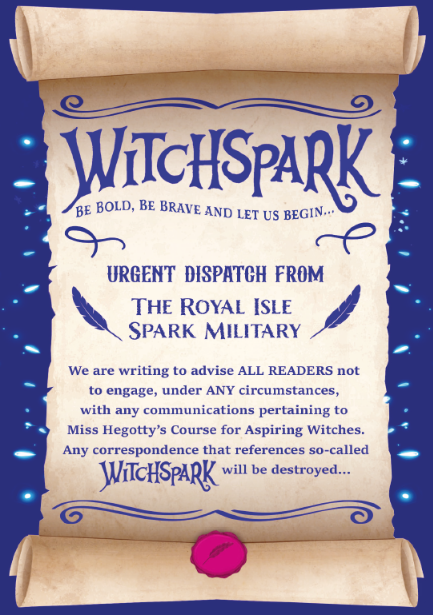 作者简介：多米尼克·瓦伦特 （Dominique Valente）是畅销书《星陨》（Starfell）系列的作者。她独特的声音和古怪的魔法吸引了全球各地的读者和书商。她与丈夫和狗住在萨福克郡的一所（遗憾的是没有魔法的）房子里。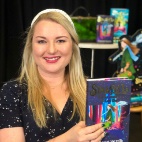 感谢您的阅读！请将反馈信息发至：版权负责人Email：Rights@nurnberg.com.cn 安德鲁·纳伯格联合国际有限公司北京代表处北京市海淀区中关村大街在地图中查看甲59号中国人民大学文化大厦1705室, 邮编：100872电话：010-82504106,   传真：010-82504200公司网址：http://www.nurnberg.com.cn 书目下载：http://www.nurnberg.com.cn/booklist_zh/list.aspx书讯浏览：http://www.nurnberg.com.cn/book/book.aspx视频推荐：http://www.nurnberg.com.cn/video/video.aspx豆瓣小站：http://site.douban.com/110577/新浪微博：安德鲁纳伯格公司的微博_微博 (weibo.com)微信订阅号：ANABJ2002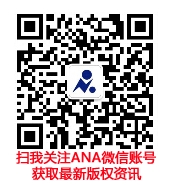 